Уважаемые жители пгт. Атамановка!В 2022 году в рамках реализации мероприятий по программе «1000 Дворов» на территории пгт. Атамановка будет осуществляться благоустройство 2-х придомовых территорий:пгт. Атамановка, ул. Гагарина д. 6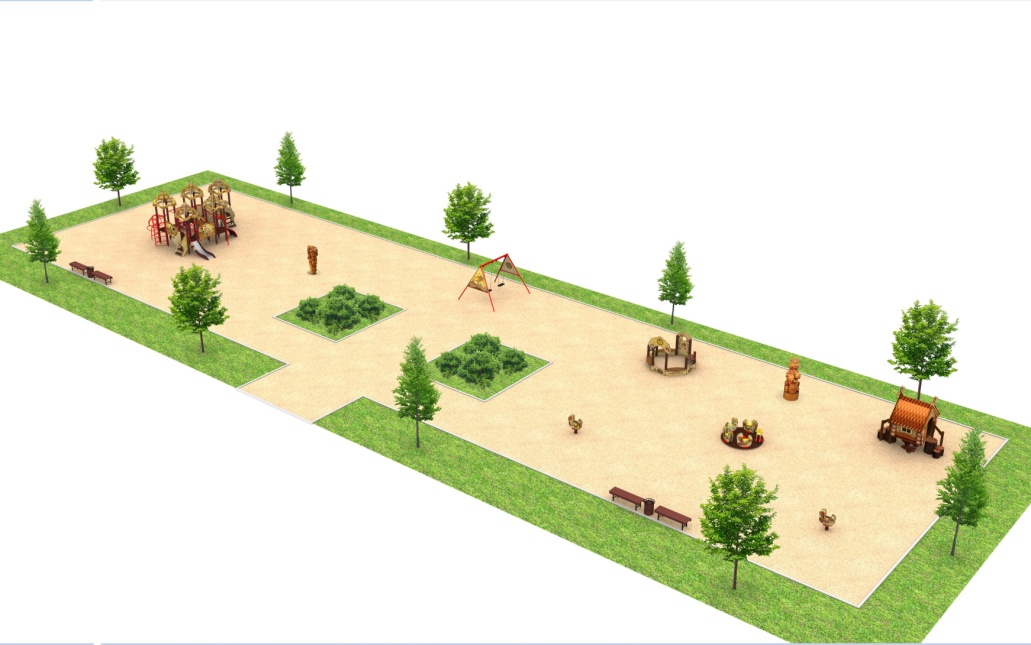 пгт. Атамановка, ул. Заводская д. 8 - д.12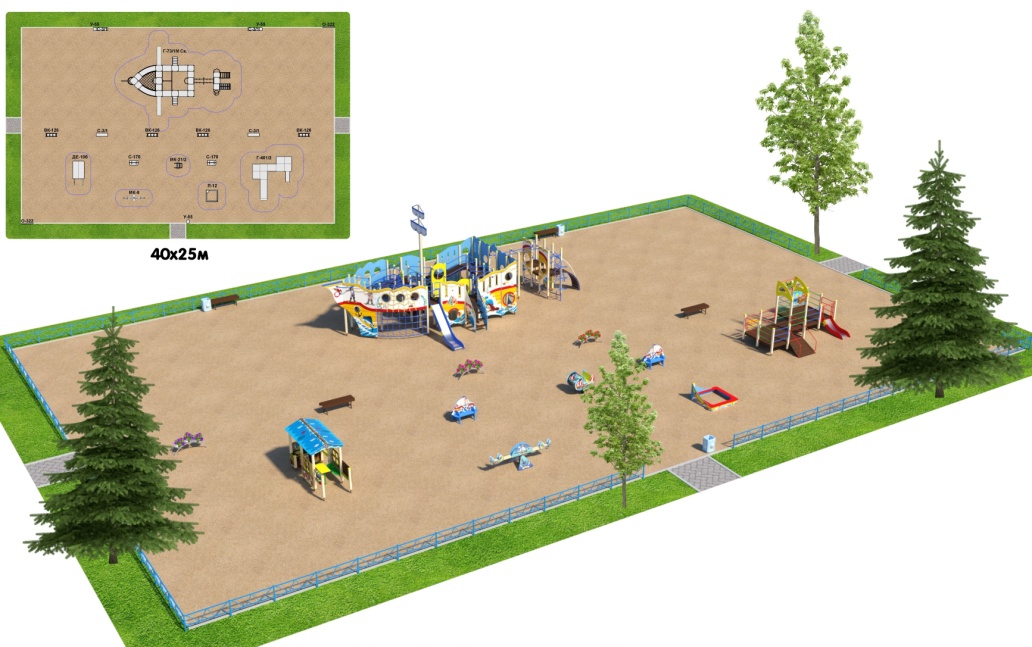 